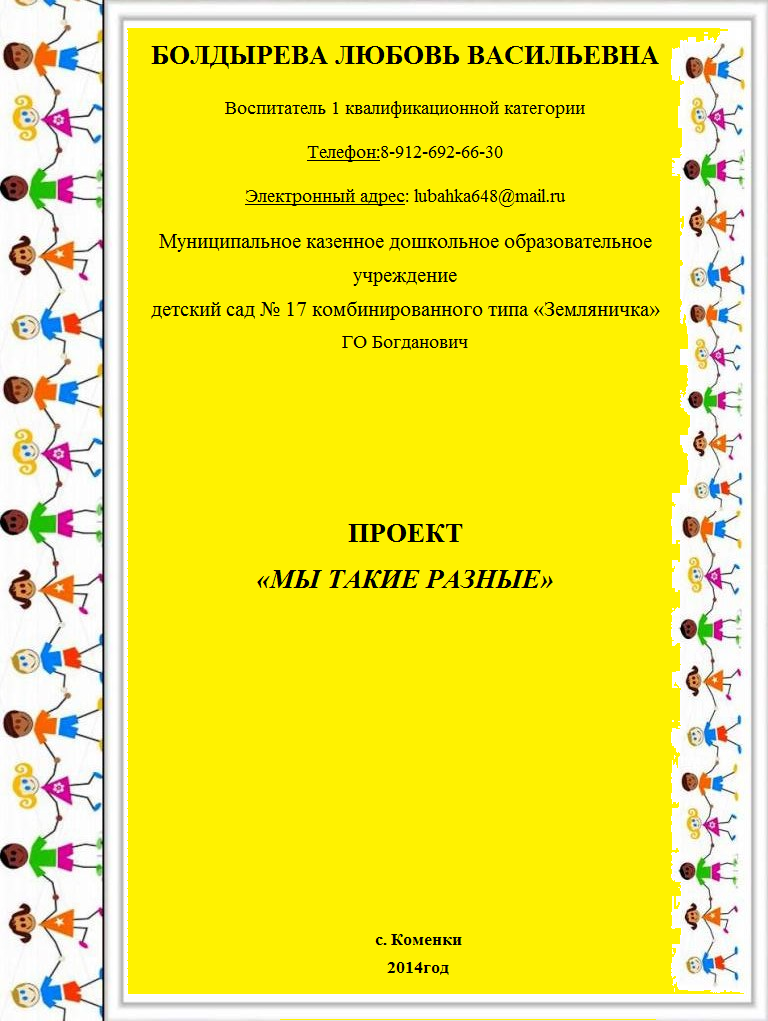 АннотацияСовременного культурного человека отличает не только уровень образованности и самодостаточности, но и наличие у него чувства уважения к окружающим. Следовательно, важнейшей задачей, с точки зрения гуманистической психологии и гуманной педагогики, является формирование у подрастающего поколения умения строить взаимоотношения с окружающими на основе сотрудничества и взаимопонимания, готовности принимать других людей, их взгляды, обычаи и привычки такими, какие они есть. Задачу детского сада мы видим в том, чтобы из его стен выходили воспитанники, мировосприятие которых основано на принципах толерантности. Толерантность является фактором социализации личности, определяющим её отзывчивость, чувствительность и внимание к другим людям, их проблемам, горестям и радостям.Данный проект  разработан с целью создания толерантной образовательной среды в учреждении в условиях обновления содержания обучения и воспитания, внедрения новой образовательной технологии воспитания толерантности у детей и взрослых.Основная идея проекта - воспитание толерантности в ходе реализации интеграционного подхода к развитию детей в условиях детского сада с применением  педагогических  технологий  междисциплинарного характера. В соответствии с ФГОС  проект опирается на научные принципы ее построения:1. Принцип субъектности;2. Принцип адекватности;3. Принцип индивидуализации;4. Принцип рефлексивной позиции;5. Принцип создания толерантной среды.Пути решения проекта: разработать систему реализации идей на основе реальной практики возможностей конкретного ДОУ.Введение«Глухой к другим людям останется глухим к самому себе: ему будет недоступно самое главное в самовоспитании –                          эмоциональная оценка собственных поступков».В.А. Сухомлинский.Современное общество характеризуется ростом национального самосознания, стремлением понять и познать историю, культуру своего народа. Особенно остро встает вопрос глубокого и научного обоснования национально-региональных факторов в воспитании детей, ибо сохранение и возрождение культурного наследия начинается со своего края и играет важную роль в воспитании подрастающего поколения. Региональная культура становится для ребенка первым шагом в освоении богатств мировой культуры, присвоении общечеловеческих ценностей, формировании собственной личностной культуры.Национально-региональный компонент предусматривает воспитание детей в среде с национальным колоритом: ознакомление детей с устно-поэтическим творчеством народов Урала; с их изобразительным и декоративно-прикладным искусством; с историко-географическими и природоведческими особенностями народов, живущих на Урале.Россия всегда являлась многонациональным государством, а Урал, где на протяжении веков сосуществовали народы разных языковых групп и традиций, можно считать уникальной лабораторией поиска путей развития личности через взаимодействие культур. С раннего детства ребенок живет в родной  национальной среде, «впитывая с молоком матери» культурные ценности и нравственные ориентиры, заложенные в культуре народа. Взрослея, он сам становится представителем своего народа, хранителем и продолжателем традиций. Воспитывать в детях толерантное отношение к другим народностям – одна из важных задач в нашей работе. В нашем крае, да и в нашем районе  живет много представителей народов. Это -  русские, украинцы, татары, чуваши, мордва и т.д. Детский сад – это поликультурный мир, где каждый ребенок, какой национальности он ни был, каждый является представителем своего мира, традиций, культуры. И маленький мордвин, и маленький татарин, и маленький русский, и другие должны иметь представление о культуре, быте, жизни другого народа, доступное их возрасту. А наша задача – научить их толерантно относиться друг к другу, уважать традиции других народов. Но ребенок может научиться любить и уважать традиции других, только если он знает, уважает и чтит традиции своего народа. Традиции являются частью исторического наследия, к ним необходимо очень бережно относиться и соблюдать их, так как, на мой взгляд, они значительно обогащают сферу чувств человека, особенно ребенка. К сожалению, в современном мире появляется опасность утраты традиций, когда не понятен смысл торжества и воспринимаются они только с материальной стороны  – вкусно поесть, получить подарки, а сам процесс с определенными ритуалами становиться далеко не важным. Многие из них были изъяты, утеряны и забыты в социалистическое время, поэтому мы не привыкли их соблюдать, и в свою очередь не приучаем своих детей.Проект ориентирован в конечном итоге на решение одной главной проблемы  -  проблемы толерантности.Объект исследования: условия формирования толерантности у старших дошкольников.Предмет деятельности: процесс формирования толерантности  у старших дошкольников.Актуальность создания проектаАктуальность проблемы толерантности связана с тем, что:• Сегодня на первый план выдвигаются ценности и принципы, необходимые для общего выживания и свободного развития человечества.• Каким будет наше общество, и как будут решаться экономические проблемы, определяется тем социально-культурным потенциалом, который закладывается еще в детском возрасте.• Остро обозначается сегодня проблема толерантности в семье. Наблюдается низкий уровень этнического самосознания современных родителей.Исторически так сложилось, что Урал - огромный полиэтничный край. Издавна заселенный представителями разных национальностей: это русские, мордва, чуваши, татары  и  многие другие ( менее малочисленные народы), дети от смешанных браков, которые впитали культуру нескольких народов и др.Представители различных народов привносят в социум свою культуру, обычаи, взгляды на жизненные идеалы, обогащая тем самым, друг друга, формируя общечеловеческие ценности.Практически любое образовательное учреждение города или села поликультурно, в детских коллективах воспитываются дети разных национальностей.За последние несколько лет в дошкольном образовании основной акцент все больше делается на когнитивное (познавательное) развитие, данная позиция ведет в ущерб социально - личностному развитию дошкольника, препятствует формированию навыков межличностного общения, становлению образа «Я» и самооценки.Поэтому вопрос воспитания толерантности у детей дошкольного возраста остается важным и значимым, его нельзя рассматривать как модное направление педагогической деятельности и нельзя забывать в потоке множества дел.Цели, задачи, ожидаемые результатыСтратегическая цель проекта:Создание благоприятных  условий для формирования у детей старшего дошкольного возраста толерантного отношения к окружающему миру. Поиск путей развития личности через взаимодействие культур.Тактические  цели проекта:Создать предметно-развивающую среду, способствующую сопричастности детей к культуре других народов.Сформировать уважительное отношение, открытость, дружелюбие к сверстникам и родителям.Организовать встречи с людьми разных национальностей.Задачи проекта для детей:Формирование у детей старшего дошкольного возраста умений видеть и понимать другого человека, проявлять сопереживание, сочувствие к людям.Формирование у детей толерантного поведения, внутренней и внешней правовой культуры.Повышение культуры межличностного взаимодействия детей в группе.Закрепление нравственных представлений, навыков социально приемлемого поведения.Задачи для педагогов и родителей:Ознакомление педагогического коллектива с новинками методической литературы, освещающей вопросы формирования у детей толерантного поведения и общения.Повышение компетентности родителей по правовым вопросамОснащение предметно-развивающей среды в группах и в ДОУ, отвечающей принципам культуросообразности, индивидуальности.Применение в работе с детьми педагогических технологий, ориентированных на развитие толерантности.Взаимодействие педагогов и родителей детей в воспитании толерантности.Создание в ДОУ условий для приобретения         опыта через знакомство с культурой, традициями разных народов.Познакомить с национальными традициями, культурой воспитанников, и семей, посещающих детский сад.Воспитание любви и уважения к своей Родине, к своей нации, толерантного отношения к представителям других национальностей, сверстникам, их родителям.Ожидаемые результаты:Познания в области национальной культуры народов Урала способствуют воспитанию интереса дошкольников к региональной культуре, её фольклору, поэзии, изобразительному искусству, архитектуре и т.д. Дети будут  не только знать, но и  научатся  ценить произведения культуры края. Интерес детей характеризуется эмоционально — личностными и персонально - значимым отношением дошкольников к  народам Урала, познавательной активностью, действенностью и относительной устойчивостью.Продукты  проекта: Семейные альбомы: «Наша национальная кухня», «Наш национальный костюм», «Наши национальные игры», «Наша национальная культура».Вид проекта: познавательно - творческий, межгрупповой, долгосрочный.Участники: педагоги и специалисты детского сада, родители, дети старшего дошкольного возраста.Характеристика методов и средств реализации проектаЦиклы занятий, включающие различные виды деятельности: познавательную, художественно-изобразительную, музыкальную, игровую и др.-  на основе единого содержания.Беседы. Нам представляется важным использовать беседы в качестве не только словесного метода на занятии, но и самостоятельной формы работы с детьми.Видеопросмотры, которые могут использоваться и на занятиях, и в свободное время.Развлечения и праздники с этнокультурной тематикой.Фольклорные концерты и театрализованные представления.Целевые прогулки, экскурсии.Этапы реализации проекта программыРеализация проекта рассчитана на 1 учебный год с сентября по май.План мероприятийI этап: Подготовительно – проектировочныйII этап: Реализация проекта.Разработка плана работы МК ДОУ по формированию основ толерантности у детей старшего дошкольного возраста.Задачи:1. Ознакомление педагогического коллектива с новинками методической литературы, освещающей вопросы формирования у детей толерантного поведения и общения.2. Повышение компетентности родителей по правовым вопросам.3. Оснащение предметно-развивающей среды в группах и в ДОУ, отвечающей принципам культуросообразности, индивидуальности.Реализация практического  этапа проектаПредварительная работа:Создание картотек подвижных игр и развлечений народов России и других стран. Организация уголка «Дружбы». Коробочка-копилка «Добрых дел».Предметно - развивающая среда в группе для организации режиссерских и ролевых игр.Подборка иллюстраций на формирование правильного поведения в различных ситуациях. Создание в группе библиотеки произведений переводной литературы разных народов, сказок, пословиц и поговорок о мире, дружбе, доброте, доме и Родине.Дидактические игры на развитие у детей толерантности.Музыкальные произведения композиторов мира.Альбомы, фотографии, видеоматериал.Демонстрационный  и раздаточный материал по темам: «Моя семья», «Мой город», «Моя страна», «Планета людей», «Дружат дети на планете», «Мои друзья»; карты (России, мира), глобус.Оформление интерьера помещений группы иллюстративным материалом по теме. Внесение предметов быта, предметов народно-прикладного искусства, кукол в национальных костюмах, музыкальных инструментов.Организация фотовыставки «Широка страна моя родная»Практическая деятельностьНародные игры России и других стран: «Сокол и лиса», «Утушка», «Скок –перескок», «Пятнашки на санках», «Барашек», «Канатоходец», «Перепелочка». Сюжетно-ролевые игры «Моя семья», «Путешествуем по России», «Путешествие за рубеж», «Башня мира», «Готовимся к празднику», «Детский сад».Театрализованные игры: «Друг всегда придет на помощь», «Как поссорились Солнце и Луна», «Как вести себя на улице», «Театр».Сочинение сказок и историй детьми.Создание  книг, их иллюстрирование и инсценировка.Д\И «Назови ласково», «Ты мне нравишься, потому что… », «Дружить- это значит... », «Приветствие других стран», «Добрые пожелания», «Добрые новости», «Волшебная палочка добрых дел», «Подарок для друзей», «Комплименты», «Чем я могу помочь», «Я- хороший, ты- хороший», «Я хочу подружиться с… ».Психологические этюды: «Цветок дружбы», «Каким я буду, когда вырасту», «Паровозик имён, или в страну Дружбы», «Дракон ловит свой хвост», «Заячья семья», «Если нравится тебе», «Не прослушай имя своего друга», «Зеркало». Д/и «Путешествуем по сказкам», «Чей это орнамент? », «Вещи перепутались», «Чей это дом! » «Встречаем гостей», «В гостях у друзей» Беседы «Моя семья», «Зачем нужны традиции? ».Рассказы детей о членах своей семьи, оформление странички альбома «Я и моя семья».НОД: «Мы - жители планеты Земля», «Моя страна», «Мой город», «Все мы разные, но все мы вместе». Рисование по мотивам (татарских, мордовских) узоров, по темам; «Мы дети земли», «Я и моя семья».Аппликации по мотивам народных орнаментов (Украсим сапожок, рукавичку, рушник) .Оформление группового помещения и музыкального зала к праздникам и совместным досугам.Разработка и проведение мероприятий недели толерантности (Приложение 3)Проведение семинаров-практикумов для педагогов «Вопросы формирования толерантности в дошкольной практике»    Работа с родителями:Консультация «Психологическое здоровье ребенка».Блиц-опрос для родителей: «Что вы понимаете под словом толерантность? ».Анкетирование «Знаете ли вы своего ребенка? ».Консультации для родителей «Чему мы учимся друг у друга? », «Семейные традиции».Акции «Покормите птиц зимой», «Построим горку сами».Создание семейных альбомов «Наша национальная кухня», «Наш национальный костюм», «Наши национальные игры», «Наша национальная культура».Конкурсно - игровая программа с участием родителей.Презентация  семейных альбомов «Мы такие разные». Оформление стенда: «С чего начинается Родина? ».Выпуск папок-передвижек « Права и обязанности взрослых и детей», брошюр, стенгазет, памяток-рекомендаций по воспитанию толерантного отношения к окружающему миру. Организация совместной деятельности, чаепитий с родителями.III этап: Презентация проекта.Презентация проекта на собрании педагоговПроведение фестиваля театральных мини-постановок        «Театральный калейдоскоп» для детей детского сада  и родителей         воспитанников.Результаты работы:Повышение педагогической компетентности воспитателей и специалистов детского сада.Составление картотеки подвижных игр, сценариев спортивного праздника, досугов с родителями.Повышение правовой и педагогической культуры родителей (папки-передвижки, памятки-рекомендации по воспитанию толерантности).Развитие творческих способностей воспитанников и педагогов детского сада, их коммуникативных качеств.Укрепление отношений сотрудничества между детским садом и родителями воспитанников.Ресурсное обеспечение программыНормативно-правовые ресурсы• Закон РФ «Об образовании» от 10 июля 1992г. №3266-1. С изменениями и дополнениями, внесенными Федеральными законами от 13 января 1996г. № 12-ФЗ; от 16 ноября 1997г. № 144-ФЗ; от 20 июля 2000г. № 102-ФЗ; от 7 августа 2000г. № 122-ФЗ (извлечение).• УСТАВ ДОУ• СанПиН 2.4.1.2660-10• Концепция содержания непрерывного образования (дошкольное и начальное звено)• Закон Российской Федерации «Об образовании» в редакции Федерального Закона от 01.12.2007 № 309-ФЗ• ФГОС ДО - утвержден  Приказом Министерства  образования и науки РФ  от 17 октября 2013 г.  №1155Кадровые ресурсыДля работы в проекте привлекаются: заведующая детского сада, старший воспитатель, музыкальный руководитель, руководитель по физическому воспитанию, педагог – психолог, воспитатели. Образовательный и профессиональный  ценз педагогов ДОУ достаточно высокий, способный организовать воспитание и образование на достаточном уровне.Фонд методического кабинета:библиотекаигротека аудиотекафонотека.Материально-технические ресурсы:телевизоркомпьютер магнитофонмультимедиа Финансовые ресурсыФинансирование проекта производится за счет спонсорских вложений.Вся финансово-экономическая деятельность направлена на реализацию данного проекта.ИТОГО 9500 рублейКритерии оценивания проекта1. Удовлетворённость родителей результатом работы ДОУ (созданными условиями, уровнем подготовки ребёнка к школе, интересом ребёнка к образовательному процессу) .2. Соответствие условий обучения дошкольников нормам СанПиНа.3. Информированность родителей об организации воспитательного и образовательного процесса дошкольника.4. Отсроченный результат: успешность воспитанника ДОУ в начальной школе.Выводы:Проект должен стать мощным импульсом к развитию творческой инициативы дошкольных педагогических коллективов, занимающимся проблемами детства. • В группах  будут созданы условия для развития толерантных отношений у детей.• У детей постепенно сформируются такие качества как отзывчивость, справедливость, скромность, доброжелательное отношение друг к другу независимо от национальности, культуры, социального статуса и физических возможностей.• Усилится взаимосвязь в вопросах воспитания толерантных отношений между семьей и детским садом. Родители сменят пассивную позицию на активную, приобретут знания в области воспитания толерантных отношений, и что важнее всего, претворят их в жизнь.В целом проект с детьми и родителями, с моей точки зрения, имеет прогрессивный характер и позволит не только научить детей бесконфликтному социальному взаимодействию, но и даст  толчок для развития у старших дошкольников навыков коммуникации.Литература1. Галицких Е. О. Диалог в образовании как способ становления толерантности : учеб.-метод. пособие. –  М. : Академический проект, 2004. – 240 с.2. Гукаленко О. В. Поликультурное образование: теория и практика. – Ростов н/Д. : Изд-во РГПУ, 2003.3. «Диалог культур»: проект программы поликультурного образования детей 3–7 лет. – Тимашевск, 2012. – 117 с.Приложение 1Перспективный план мероприятийПриложение 2Анкета  для родителей.Цель: изучить представления и интерес – отношение родителей к этнокультурному развитию детей.1.Считаете ли Вы необходимым приобщать детей к культуре своего народа? Почему?2.Считаете ли Вы необходимым знакомить детей с культурой других народов? Почему?3.Нужна ли работа по этнокультурному развитию дошкольников в детском саду? Почему?4.Обладаете ли Вы знаниями о родной культуре и культуре других народов (праздники, устное народное творчество, значение имён, игрушки, обычаи и др.).5.Из каких источников Вы приобрели эти знания?6.Как Вы приобщаете детей к родной культуре в своей семье?7.Что бы Вы хотели узнать об этнокультурном образовании детей?8.Нужно ли взаимодействие ДОУ и семьи по приобщению детей к культуре разных народов?Приложение 3Разработка и проведение мероприятий недели толерантности с 12 по 16 ноябряЧтение сказок народов мира в течение недели.12 ноября   выпуск листков для родителей «Рекомендации для родителей по   толерантному воспитанию детей»Стенгазета « 16 ноября - Всемирный день толерантности»(ответственные: воспитатели)13 ноября   «День помощи малышам» - изготовление сувениров и поделок для детей первой и второй младших групп (средняя, старшая, подготовительная группы; ответственные: воспитатели)14 ноября   Акция «Шлем приветики» (старшая, подготовительная группы; ответственный: педагог-психолог)15 ноября  Спортивный праздник «Игры разных народов»(ответственный: инструктор по физкультуре)Выставка детских рисунков «Мои друзья»(старшая и подготовительная группы; ответственные: воспитатели)Фотовыставка «Мы и братья наши меньшие»(младшие, средняя группы; ответственные: воспитатели).16 ноября   Спектакль «Муха-Цокотуха» для детей всех возрастов.Совместное проведение мероприятий по толерантному взаимопониманию с чаепитием «Мы разные, но мы дружные» (дети и родители; по группам; ответственные: воспитатели).Реализация проекта в образовательных областях:День помощи малышам - социализация, коммуникация, художественное творчество, познание, труд, безопасность.Акция «Шлём приветики» - социализация, коммуникация, познание, художественное творчество, труд.Спортивный праздник «Игры разных народов» - физическая культура, здоровье, познание, коммуникация, социализация, безопасность.Чтение сказок народов мира, произведений русских и зарубежных писателей - художественная литература, познание, социализация, коммуникация.Выставка детских рисунков «Мои друзья» - художественное творчество, коммуникация.Фотовыставка «Мы и братья наши меньшие» - художественное творчество, социализация, коммуникация, познание, безопасность.Спектакли «Муха-Цокотуха», «Колобок на новый лад» - социализация, коммуникация, познание, художественная литература.Подготовка спектакля «Новые приключения Красной Шапочки» и фестиваля театральных мини-постановок «Театральный калейдоскоп»Приложение 4Формы работы с родителями1. Клубы на основе взаимодействия взрослых и детей, презентация семейных и творческих проектов – журналы, книги, энциклопедии, газеты и др.2. Изучение особенностей семьи и ребёнка, запросов родителей через анкетирование, диагностирование, опрос, интервьюирование, информационные корзины.3. Досуги, праздники, развлечения на основе активного взаимодействия с семьями воспитанников.4. Обеспечение информационной среды, просветительской работы и координации взаимодействия ДОУ и семьи средствами наглядной пропаганды: стенды, папки-раскладушки, тематические выставки по разным направлениям, спец. выпуски газет и т.д.5. Библиотека «В помощь родителю».6. Домашняя игротека.7. Фронтальные встречи с родителями: родительские собрания, устные журналы, консультации и др.8. Дни открытых дверей.9. Информационный банк: аудио-, медиа-, видеотека.10. Благодарственные письма.11. Массовые мероприятия для детей с участием родителей, : «Весёлые старты», «Клуб любознательных», «Папа, мама, я –спортивная семья» и др.12. Месячник безопасности здоровья.13. Сотрудничество через реализацию творческих проектов (видиофильмы из жизни ребёнка, презентации семейного опыта, выставки детского и детско-взрослого творчества; фотоальбомы и фотоколлажи).14. Творческое и познавательное взаимодействие с социумом: театр, выставочный зал, библиотека и др. культурные учреждений города, школа, памятные места города.15. Творческие накопительные альбомы. 16.Портфолио.№п/пЭтапыЦельСроки1Подготовительно-проектировочный этап1.Выявить национальное состояние семей воспитанников детского сада.2.Установить партнерские отношения с родителями, детьми.3.Проведение мониторинга по выявлению уровня сформированности толерантного отношения у всех участников образовательного процесса.4.Разработка проекта, перспективного плана мероприятий. (Приложение 1)5.Диагностика детей по выявлению уровня сформированности толерантного отношения друг к другу.6.Анкетирование родителей.(Приложение 2)7.Оформление перспективно -тематического плана, паспорта проекта.Сентябрь - октябрь2Практический этап1.Воспитывать любовь и уважение к своей Родине, нации, толерантного отношения к представителям других национальностей, сверстникам, родителям.2.Подбор материала.3.Реализация проекта в образовательную практику.4.Закрепление полученных знаний на практике через презентацию проекта5.Пополнение предметно-развивающей среды демонстрационным материалом по теме.6.Реализация запланированных мероприятий.7.Конкурсно - игровая программа с участием родителей, презентация семейных альбомов «Мы такие разные».Ноябрь - март3Обобщающе - результативный этап1.Фестиваль национальных культур. 2. Фотовыставка «Широка страна моя родная».3.Диагностика детей по выявлению уровня сформированности толерантного отношения друг к другу.4. Анкетирование родителей.5.Воспитание толерантных отношений у детей дошкольного возраста будет организовываться через игровую, образовательную, продуктивную, театрализованную деятельность, через организацию экскурсий, семейных праздников.Май Разработать план работы МК ДОУ по формированию толерантности на учебный год.Ст. воспитатель Продумать и подготовить систему мероприятий для проведения недели толерантности.Творческая группаПриобретение дидактических игр, игрушек, наглядно-демонстрационных материалов, картин художников мира.Заведующий д/с     Ст. воспитатель Создание картотеки подвижных игр народов мира.Инструктор по физкультуреОзнакомление педагогического коллектива с новинками методической литературы, освещающей вопросы формирования у детей толерантного поведения и общения.Ст. воспитатель Педагог-психолог Оснащение предметно-развивающей среды в группах и в ДОУ, отвечающей принципам культуросообразности, индивидуальности.Ст. воспитатель Воспитатели группОтражение вопросов и проблем воспитания толерантности у детей в выпусках газеты детского сада.Ст. воспитатель Педагоги детского садаВовлечение родителей в образовательный процесс, подготовку общесадовских и групповых мероприятий по теме толерантности.Заведующий д/с     Ст. воспитатель Педагоги группПовышение компетентности родителей по правовым вопросам, изучение социального статуса семей воспитанников.Педагог-психолог Педагоги группДатаТемыМероприятияОтветственныеВ течение годаОснащение  и обогащение предметно – развивающей среды в ДОУ и в группах.Организация  информационного пространства среди родителей.Приобретение  дидактических игр, игрушек, наглядно-демонстрационных материалов.Приобретение  картин художников мира.Создание  картотеки подвижных игр народов мира.В выпусках общесадовской газеты отражать вопросы и проблемы воспитания толерантности у детей.Привлечение  социокультурных учреждений города и района для создания кружков социальной, художественно-эстетической направленности.Создание альбомов об обычаях и традициях народов России.Ст. воспитатель  Инструктор по физкультуре Ст. воспитатель Заведующий МК ДОУСт.воспитатель Педагоги группРодителиОктябрьДекабрьМарт«Вопросы формирования толерантности в дошкольной практике».Семинар – практикум для педагогов.Ст. воспитатель Педагог-психологНоябрь «Игры народов мира».Спортивное  развлечение.Подвижные игры на прогулке.Инструктор по физкультуре Педагоги группДекабрь «Новогодние обычаи стран и народов мира».Настольные и напольные игры.Мультимедиа-презентации по темам.Сюжетные  игры.Творческие   рассказы по теме.Педагоги старших группЯнварь  «Моя страна».«Символика нашей страны».«Мой город».«Русские народные праздники и традиции».Фильмы  о городе, о людях живущих в нашем городе, селе,  о том какие религии исповедаются в нашем городе.Рассматривание  альбомов.Неделя  зимних игр и забав.Чтение  русских народных закличек, песенок, потешек.Обзорная  экскурсия по городу.Ст. воспитатель Педагоги групп Февраль «Моя родословная».«Наши защитники».Творческие  игры.Сюжетные  игры.Мини -проекты о своей семье.Выставки .Экскурсии  в музеи.Фотовыставка  любимых мест в городе.Педагоги группМарт «Семейные династии».Творческие  рассказы детей.Встречи  с членами семьи.Смотр - конкурс папок-передвижек о правах и обязанностях взрослых и детей.РодителиПедагоги группАпрель «День Земли».Развлечения  по теме.Выпуск  сборник стихов о Земле.Педагоги группМай «День Победы». «День семьи»«День рождение русской березы»Беседы  с детьми о том, что завоевывали победу люди разных национальностей.Музыкально  – спортивное развлечение.Конкурс  рисунков, презентаций о своем прадедушки и прабабушке в годы войны.Праздник ко Дню семьи.Целевая  прогулка к березе. Чтение  и заучивание стихотворений о символе России.Педагоги групп Муз. руководитель Муз. руководительПедагоги групп№ п/пНаименование мероприятийОриентировочная стоимость1Приобретение дидактических игр, игрушек, наглядно-демонстрационных материалов, картин художников мира.5000рублей 2Приобретение методической литературы, освещающей вопросы формирования у детей толерантного поведения и общения.500 рублей3Приобретение кукол в национальных костюмах, музыкальных инструментов.2000 рублей4Приобрести: бумагу «Снегурочка»; папки; файлы.1000 рублей5Ресурсы сети Интернет 1000 рублейМесяц Тема Цель Сентябрь 1.«Россия-многонациональное государство»2.Знакомство с  татарской национальностью ( татары).Тема: Здравствуй Казань.Знакомство с культурой, традициями других народов. (Чтение художественной литературы, продуктивная деятельность, музыка, сотрудничество с семьями воспитанников).Октябрь 3.Знакомство с мордовской национальностью (мордва).Тема: Знакомство с мордовским национальным костюмом.Знакомство с культурой, традициями других народов. (Чтение художественной литературы, продуктивная деятельность, музыкально-художественная деятельность, сотрудничество с семьями воспитанников)Ноябрь 4.Проведение недели толерантности5.Музыкальный праздник -презентация.Подведение итогов проектной деятельности групп по ознакомлению с культурой народов РоссииДекабрь 6.Инсценировка народной сказки по выбору.7. Новогодний утренник.Закрепление знаний о культуре различных народов России через театрализованную деятельностьЯнварь 8.Просмотр мультфильмов по сказкам9.Чтение  сказок народов России (эта работа в течении года)Знакомство со сказками народов России.Показать  детям, что многие сказки очень похожи и значит, культуры разных народов взаимосвязаны между собой.Февраль 10.Спортивный праздник11.Знакомство с  чувашской национальностью( чуваши) -Тема: Акатуй.Соревнования  и подвижные игры народов мира.Знакомство с культурой, традициями других народов.Март 12.«Образ матери в стихах авторов разных стран». 13.Праздник « Масленица».Дать представление детям о том, что образ матери в стихах разных странах имеет общие черты. Познакомить детей с национальным праздником.Апрель 14.«Музыкальные инструменты народов России» -видеопрезентация.Познакомить детей с разнообразными музыкальными инструментамиМай 15.«Фестиваль национальностей»  - праздникЗакрепить знания детей о культуре других народов